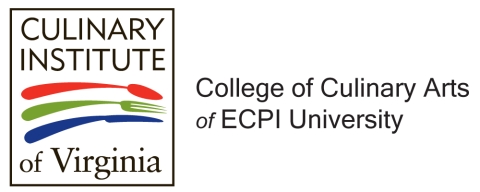 Culinary Institute of Virginia2018 Culinary Decathlon Competition Rules and ProceduresCulinary Decathlon Table of ContentsGeneral Purpose of Competition ……………………………………………...……………………..1Eligibility ………………………………...………………………………………….………..1Scholarships Awarded ……………………………………………………………………...1Competition Rules and Expectation ………………………………………………….…...1Culinary Competition Competition Design ………………………………………………….……………………..2Uniform Knives …………….……………………………………………………………….2Competition Decathlon Timeline …………………………………………………….……2Competition Day Outline …………………………………………………………….…….3Written Quiz …………………………………………………………………………….…...3Culinary Skills Demonstration …………………………………………………………….3Knife Skills/Poultry Fabrication …………………………………………………………..3Knife Skills Portion Rules …………………………………………………………………..4Poultry Fabrication Portion Rules …………………………………………………………4Presentation of Entrée ………………………………………………………………………4Judging Criteria ………………………………………………………………...…………...5Penalties ………………………………………………………………………...……………5Competition Materials     Equipment Available for Checkout ………………………………………………..……...5		   Recommended Knives and Small Wares .…………...………………………………..…..5	     Ingredient List ………...…………………….………………………………………...……..6PurposeThe Culinary Decathlon is an exciting annual event where high school seniors can demonstrate their culinary knowledge, skills, and creative abilities while competing for scholarships to attend Culinary Institute of Virginia (CIV).EligibilityThe competition is open to all 2018 graduating high school seniors who have submitted their Culinary Decathlon Application by the March 2, 2018 deadline.Scholarship AwardsScholarships will be awarded to the top six students as listed below. Scholarship awards will be distributed evenly each semester over the length of the program. Scholarship awards can be applied only toward tuition and fees. Students must be enrolled and attending CIV on or before October 1, 2018.Competition Rules and ExpectationsAll ingredients will be provided by CIV. Competitors cannot provide any of their own ingredients. All listed deadlines are final. No late applications will be accepted. The judging panel’s decision is final.Competitors are expected to be on time and prepared for the day of competition.Competitors should demonstrate professionalism to judges and other competitors at all times.Competitors are expected to handle and care for all equipment used.Competitors are not allowed to use electronic devices in the kitchen.Competition DesignThe competitors in the culinary decathlon will be evaluated in 10 different areas broken down into three (3) categories. These categories are:1. Written Quiz2. Demonstration of Culinary Skills 3. Presentation of Entrée Uniform and KnivesCompetitors must wear kitchen appropriate clothing. Students are required to wear a chef’s coat along with non-porous, closed toe, non-slip, hard sole black shoes. While not required, students should consider wearing checkered or black pants. A hair restraint such as a chef’s hat, ball cap or hair net must be provided and worn at all times while in the kitchens. Personal jewelry such as rings and earrings should not be worn during competition. Competitors must provide their own knives. If competitors cannot provide their own knives, please contact your CIV advisor to make arrangements in advance.The school will provide aprons at registration.Culinary Decathlon TimelineBoot Camp Saturday, February 24, 2018, 10:00 am:  Chef demonstrations of knife cuts, chicken fabrication and sauce veloute’Competitors will practice knife cuts and poultry fabrication.Parent Breakout Sessions:Financial AidCulinary Resources for CompetitionCareer Services Student Application Deadline, Friday, March 2, 2018, 5:00 pm Students may download contest applications from www.chefva.com.  Completed applications (including essay) should be emailed to JWillman@degree.chefva.com or mailed to 2428 Almeda Ave. #106, Norfolk, VA 23513. Early applications are welcomed. Competition Day Saturday, March 24, 2018, 8:00 am: Arrive no later than 8:00 am on February 17th for check in at CIV Norfolk campus.Competition starts at 8:30 am.Award ceremony starts at 1:30 pm (subject to change).Competition Day OutlineWritten Quiz (30 minutes)Station Set-up (15 min)Culinary Skills Demonstration (2 hours)Station Clean-up (30 minutes)Judge’s Tasting and Presentation of Entrée Critique (30 minutes)Award Ceremony and Dismissal (30 minutes)Written QuizEach competitor will have 30 minutes to complete a written quiz. Questions will be based on sanitation and basic culinary techniques and skills. Please request a study guide from your CIV advisor.Culinary Skills/Knife Skills/Poultry FabricationEach competitor will have two (2) hours to complete the culinary skills demonstration portion of the competition.Each competitor will be provided the following list of ingredients to complete the culinary skills portion of the competition:1 whole chicken 1 pt. of chicken stock4 oz. butter 2 lbs. carrots 2 lbs. russet potatoes 1 orange Each competitor will produce the following to complete the knife skills and poultry fabrication portions of the competition:1 fabricated chicken (8 pieces)1 pt. of chicken veloute’ 12 pieces of brunise carrots12 pieces of macedoine carrots6 pieces of tourne’ potatoes 1 orange cut into supremes.When a competitor is ready, their veloute’, knife cuts, and fabrication will be evaluated. Competitors will then be allowed to set-up for preparation of their entrées.Knife Skills Portion RulesCompetitors will produce the knife cuts listed below (with corresponding dimensions) for competition.Brunoise: Very small dice. 1/8” x 1/8” x 1/8” Macedoine: (small dice) Cube shaped ¼” x ¼” x ¼”Tourne: Football shaped, ¾” diameter, 2” long, seven equal sides and flat endedSupremesThe finished cuts will be evaluated by the judges. These knife cuts may be incorporated into the student’s final dish/presentation during meal production. Poultry Fabrication Portion RulesEach competitor will fabricate one (1) whole chicken into 8 pieces not including carcass: two (2) boneless breasts, two (2) boneless thighs, two (2) drumsticks, two (2) wings. Airline breast will be allowed as an optional cut. Competitor may use part or all of the fabricated chicken in their presentation of entrée.At the completion of fabrication, each competitor’s chicken is to be displayed on their cutting board with all waste and the carcass. There is to be no combining of the waste or cuts until all judging of the fabrication is declared complete by the judges.The fabricated chicken will be judged on skill and technique, not on level of difficulty.Sanitation and safety will be observed and evaluated.Presentation of EntréeDuring the competition, the final presentation of entrée plates must be completed within a two (2) hour time period that includes plating.  The competitor is considered done when both plates are removed from their workstation for evaluation.  Competitors cannot pick up their plate and bring it back to the kitchen after the plate has been put on the display table for judging.Each competitor will prepare the chicken for a main course with appropriate accompaniments (vegetable, starch, sauce and garnish). Two (2) identical plates will be presented, one (1) for tasting and one (1) for presentation. Judging will be based on the entrées:Presentation (accuracy of cooking techniques and visual appearance) Overall taste (seasoned and compatibility of components) Balance (portion size of components, varying textures and flavor profiles) Competitors will return to their station to complete station clean-up.Judging CriteriaThe judge’s panel will consist of three (3) judges. Judging will be based on the following areas: Written exam scoreKitchen sanitation and technical skills demonstrated by competitorsFinal presentation, flavor, and balance of plated entréePenaltiesCompetitor leaves his or her station in an unsanitary manner.Competitor does not complete presentation of entrée within allotted time.Competitor does not produce two (2) identical plates.Competitor removes plate from display table.Equipment Available for CheckoutThe following equipment is available by request and is to be shared amongst all competitors.Recommended Knives/Small Wares to BringThe knives and tools you bring will be decided on by your entrée, these are suggestions based on common methods of preparation. You may bring knives and small wares not on this list.Ingredient List The following ingredients will be provided by CIV. PLACE SCHOLARSHIP 1st$15,0002nd$12,0003rd$9,0004th$7,0005th$5,0006th$3,0004.5 qt. Mixer Jaccard Tenderizer Ring Cutter Cast Iron Griddle Meat MalletSpice Grinder Chinois Pasta Machine Spiral Cutter Fluted Ring CuttersPepper MillStick Blender Food Mill Portion Scoops Toaster Food Processor Ricer Waffle Iron Boning Knife Paring KnifeTongsFrench Knife (Chef Knife) Rubber Spatula Vegetable PeelerMetal SpatulaThermometerWhiskBasesDry GoodsProduceBeefAll Purpose Flour Baking PotatoesChicken ArborioButton Mushrooms DemiBaguette Carrots Barley Celery DairyConverted riceFresh Ginger Cheddar CheeseCornmeal Globe Tomato Heavy CreamCornstarch Green Pepper Large EggsCouscous Leaf SpinachParmesan CheeseDijon MustardParsnips Plain YogurtExtra Virgin Olive Oil Plum Tomatoes Sour CreamGranulated SugarPortabella Mushrooms Swiss CheeseLight Brown Sugar Red Bliss Potatoes Unsalted ButterPanko Red Peppers Whole MilkPlain Breadcrumbs Romaine Lettuce Rice VinegarShallots Fresh HerbsSoy OilShitake MushroomsChiveTomato PasteSpanish Onions Cilantro Vinegars: cider, red, wineWhite TurnipsDillWorcestershire Sauce Whole Garlic Mint Yellow Squash OreganoFruitZucchini Squash Parsley BlueberriesRosemaryGranny Smith ApplesSageLemonsSweet Basil LimesThyme OrangesStrawberries